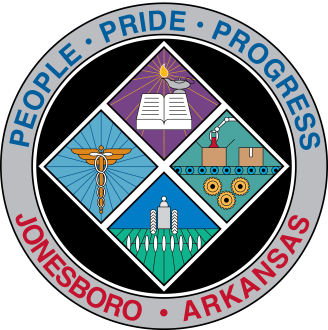 Communications DepartmentFOR IMMEDIATE RELEASEAug. 20, 2018Contact: Bill CampbellDirector of Communications870-933-7164 (o), 870-919-7042 (c)bcampbell@jonesboro.orgVolunteer mixer set for Aug. 30The City of Jonesboro will host a Community Networking Mixer, in which individuals and groups of volunteers are invited to connect with representatives of nonprofit agencies around the city.The mixer will be held 5:30-7 p.m., Aug. 30, in the first-floor lobby of the Municipal Center, 300 S. Church St. Appetizers and soft drinks will be served. Sign up for the free event at https://jonesborocommunityconnectionsnetworkingmixer.eventbrite.com. Organizations, volunteers and those looking for volunteerism opportunities are encouraged to attend. The event will also debut the relaunch of the City’s volunteerism website, COJvolunteer.org. It contains the Jonesboro Community Connection – a free, comprehensive database that provides volunteers the ability to choose among Jonesboro’s many service programs.The database also allows for IRS-designated 501(c)3 non-profits, government agencies, eldercare facilities or public schools to register and post events that require volunteer mobilization.The City of Jonesboro was recognized in 2017 as a Volunteerism City of the Year by the Arkansas Municipal League, and Mayor Harold Perrin believes Jonesboro’s volunteer community is one of its greatest assets.“I’ve never seen a more giving, benevolent community,” Perrin said. “When people in this city are in need, we lock arms and band together to serve those needs. This mixer, and our Community Connection website, are simply tools to make doing critical work easier.”The City’s Grants and Community Development Department will host the Community Mixer. Contact AmeriCorps VISTA member Chelsea Chapman for information at 870-336-7161 or cchapman@jonesboro.org. ###